§1312.  Maine Organ and Tissue Donation Fund voluntary checkoff1.  Maine Organ and Tissue Donation Fund.  When applying for or renewing a license under this subchapter, a person may designate that a $2 donation be paid into the Maine Organ and Tissue Donation Fund established in section 1402‑B, subsection 4.  A person who designates a $2 donation under this subsection shall include with the person's license application or renewal fee sufficient funds to make the contribution.  Each license application form under section 1301, subsection 1 and license renewal form under section 1406‑A must contain a designation in substantially the following form: "Maine Organ and Tissue Donation Fund donation:  ( ) $2 or ( ) Other $... ."[PL 2013, c. 588, Pt. A, §37 (AMD).]2.  Contributions credited to Maine Organ and Tissue Donation Fund.  The Secretary of State shall determine annually the total amount contributed pursuant to subsection 1.  Prior to the beginning of the next year, the Secretary of State shall deduct the cost of administering the Maine Organ and Tissue Donation Fund checkoff and report the remainder to the Treasurer of State, who shall forward that amount to the Maine Organ and Tissue Donation Fund.[PL 2013, c. 127, §1 (NEW); PL 2013, c. 127, §5 (AFF).]SECTION HISTORYPL 2013, c. 127, §1 (NEW). PL 2013, c. 127, §5 (AFF). PL 2013, c. 588, Pt. A, §37 (AMD). The State of Maine claims a copyright in its codified statutes. If you intend to republish this material, we require that you include the following disclaimer in your publication:All copyrights and other rights to statutory text are reserved by the State of Maine. The text included in this publication reflects changes made through the First Regular Session and the First Special Session of the131st Maine Legislature and is current through November 1, 2023
                    . The text is subject to change without notice. It is a version that has not been officially certified by the Secretary of State. Refer to the Maine Revised Statutes Annotated and supplements for certified text.
                The Office of the Revisor of Statutes also requests that you send us one copy of any statutory publication you may produce. Our goal is not to restrict publishing activity, but to keep track of who is publishing what, to identify any needless duplication and to preserve the State's copyright rights.PLEASE NOTE: The Revisor's Office cannot perform research for or provide legal advice or interpretation of Maine law to the public. If you need legal assistance, please contact a qualified attorney.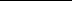 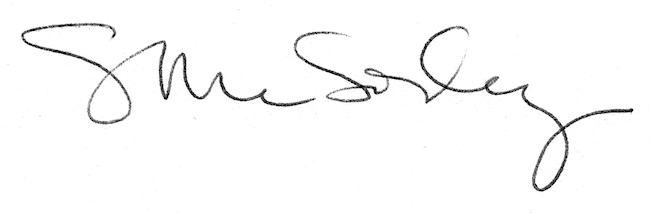 